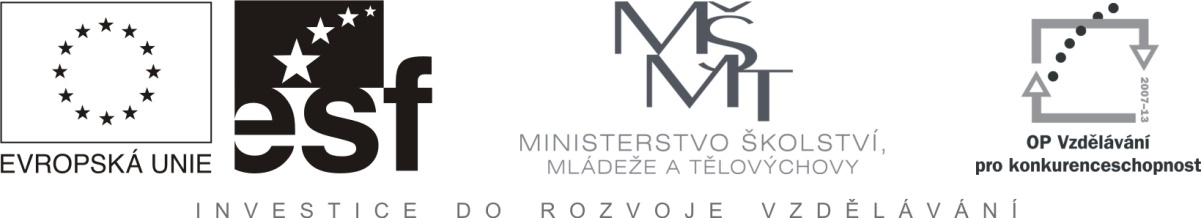 Empirické a apriorní poznáníJméno a příjmeníEmpirické a racionální poznáníEmpirismusRoger BaconJohn LockeGeorge BerkeleyRacionalismusRené DescartesG.W.F. LeibnizProblém indukceAristotelesRoger BaconDavid HumeKarl PopperApriorní a aposteriorní poznáníVrozené idejePlatonRené DescartesTabula rasaJohn LockeApriorní a aposteriorní poznáníImmanuel KantSyntetické a analytické soudySyntetické a analytické soudyImmanuel KantVídeňský kroužekSynteticky a analyticky pravdivá tvrzeníW.V.O.QuineNutné a nahodilé poznáníNutné a nahodiléAristotelesScholastikaNutné a možnéG.W.F. LeibnizLudwig WittgensteinSaul KripkePoužitá literatura:Další literatura: